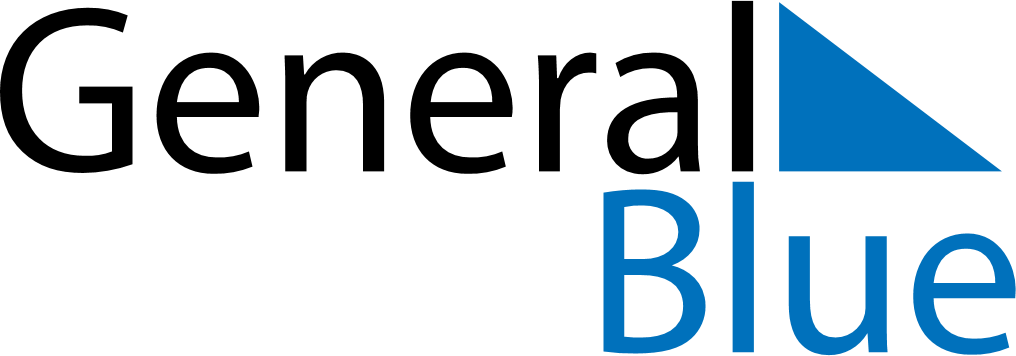 November 2024November 2024November 2024November 2024November 2024November 2024North Wilkesboro, North Carolina, United StatesNorth Wilkesboro, North Carolina, United StatesNorth Wilkesboro, North Carolina, United StatesNorth Wilkesboro, North Carolina, United StatesNorth Wilkesboro, North Carolina, United StatesNorth Wilkesboro, North Carolina, United StatesSunday Monday Tuesday Wednesday Thursday Friday Saturday 1 2 Sunrise: 7:47 AM Sunset: 6:28 PM Daylight: 10 hours and 41 minutes. Sunrise: 7:48 AM Sunset: 6:27 PM Daylight: 10 hours and 39 minutes. 3 4 5 6 7 8 9 Sunrise: 6:49 AM Sunset: 5:26 PM Daylight: 10 hours and 37 minutes. Sunrise: 6:50 AM Sunset: 5:25 PM Daylight: 10 hours and 35 minutes. Sunrise: 6:51 AM Sunset: 5:24 PM Daylight: 10 hours and 33 minutes. Sunrise: 6:52 AM Sunset: 5:23 PM Daylight: 10 hours and 31 minutes. Sunrise: 6:53 AM Sunset: 5:23 PM Daylight: 10 hours and 29 minutes. Sunrise: 6:54 AM Sunset: 5:22 PM Daylight: 10 hours and 27 minutes. Sunrise: 6:55 AM Sunset: 5:21 PM Daylight: 10 hours and 25 minutes. 10 11 12 13 14 15 16 Sunrise: 6:56 AM Sunset: 5:20 PM Daylight: 10 hours and 24 minutes. Sunrise: 6:57 AM Sunset: 5:19 PM Daylight: 10 hours and 22 minutes. Sunrise: 6:58 AM Sunset: 5:18 PM Daylight: 10 hours and 20 minutes. Sunrise: 6:59 AM Sunset: 5:18 PM Daylight: 10 hours and 18 minutes. Sunrise: 7:00 AM Sunset: 5:17 PM Daylight: 10 hours and 17 minutes. Sunrise: 7:01 AM Sunset: 5:16 PM Daylight: 10 hours and 15 minutes. Sunrise: 7:02 AM Sunset: 5:16 PM Daylight: 10 hours and 13 minutes. 17 18 19 20 21 22 23 Sunrise: 7:03 AM Sunset: 5:15 PM Daylight: 10 hours and 12 minutes. Sunrise: 7:04 AM Sunset: 5:14 PM Daylight: 10 hours and 10 minutes. Sunrise: 7:05 AM Sunset: 5:14 PM Daylight: 10 hours and 8 minutes. Sunrise: 7:06 AM Sunset: 5:13 PM Daylight: 10 hours and 7 minutes. Sunrise: 7:07 AM Sunset: 5:13 PM Daylight: 10 hours and 5 minutes. Sunrise: 7:08 AM Sunset: 5:12 PM Daylight: 10 hours and 4 minutes. Sunrise: 7:09 AM Sunset: 5:12 PM Daylight: 10 hours and 2 minutes. 24 25 26 27 28 29 30 Sunrise: 7:10 AM Sunset: 5:12 PM Daylight: 10 hours and 1 minute. Sunrise: 7:11 AM Sunset: 5:11 PM Daylight: 10 hours and 0 minutes. Sunrise: 7:12 AM Sunset: 5:11 PM Daylight: 9 hours and 58 minutes. Sunrise: 7:13 AM Sunset: 5:11 PM Daylight: 9 hours and 57 minutes. Sunrise: 7:14 AM Sunset: 5:10 PM Daylight: 9 hours and 56 minutes. Sunrise: 7:15 AM Sunset: 5:10 PM Daylight: 9 hours and 55 minutes. Sunrise: 7:16 AM Sunset: 5:10 PM Daylight: 9 hours and 54 minutes. 